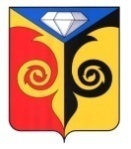 АДМИНИСТРАЦИЯ КУСИНСКОГО ГОРОДСКОГО ПОСЕЛЕНИЯЧелябинской областиПОСТАНОВЛЕНИЕ___________________________________________________20.07.2015 №64В соответствии с Градостроительным кодексом РФ, Федеральным законом РФ от 06.10.2003г. №131 «Об общих принципах организации местного самоуправления в Российской Федерации»,  Уставом Кусинского городского поселения,  в связи с выявленным отсутствием раздела градостроительного регламента Предельные (минимальные и (или) максимальные) размеры земельных участков и предельные параметры разрешенного строительства, реконструкции объектов капитального строительства в Правилах землепользования и застройки Кусинского городского поселенияПОСТАНОВЛЯЮ:1. Назначить на 23 сентября 2015 г. в 15-00 часов публичные слушания по проекту внесения изменений в Правила землепользования и застройки Кусинского городского поселения в качестве уточнения градостроительного регламента: Предельные (минимальные и (или) максимальные) размеры земельных участков и предельные параметры разрешенного строительства, реконструкции объектов капитального строительства.2. Местом проведения публичных слушаний определить                                административное здание по адресу: г. Куса, ул. Андроновых, 5.3. Утвердить состав комиссии по проведению публичных слушаний по проекту внесения изменений в Правила землепользования и застройки Кусинского городского поселения (приложение 1).4. Утвердить порядок учета предложений и замечаний граждан по проекту внесения изменений в Правила землепользования и застройки Кусинского городского поселения (приложение 2).5. Установить, что сбор и обобщение письменных предложений и замечаний граждан по проекту внесения изменений в Правила землепользования и застройки Кусинского городского поселения осуществляется отделом архитектуры и градостроительства Администрации Кусинского муниципального района в рабочие дни с 14-00 до 17-00 часов по адресу: 456940, Челябинская область, г.Куса, ул. Ленина, д. 16, кабинет главного архитектора Кусинского муниципального района с момента публикации постановления по 22.09.2015г.6. Настоящее постановление обнародовать в местах, установленных решением Совета депутатов Кусинского городского поселения, разместить на официальном сайте, опубликовать в газете «Жизнь района».7. Настоящее постановление вступает в силу с момента официального опубликования (обнародования).8. Контроль  исполнения  настоящего постановления оставляю за собой.Приложение № 1 к постановлению Администрации Кусинского городского поселенияот «___»_________2015г. №_____Комиссияпо проведению публичных слушаний по проекту о внесении изменений в Правила землепользования и застройки Кусинского городского поселенияв качестве уточнения градостроительного регламента: Предельные (минимальные и (или) максимальные) размеры земельных участков и предельные параметры разрешенного строительства, реконструкции объектов капитального строительства.Приложение № 2 к постановлению Администрации Кусинского городского поселенияот  «___»_________2015г. №____Порядокучета предложений и замечаний граждан района по проекту о внесении изменений в Правила землепользования и застройки Кусинского городского поселения в качестве уточнения градостроительного регламента: Предельные (минимальные и (или) максимальные) размеры земельных участков и предельные параметры разрешенного строительства, реконструкции объектов капитального строительства.1. Граждане, проживающие на территории Кусинского городского поселения, участвуют в обсуждении проекта внесения изменений в Генеральный план, Правила землепользования и застройки Кусинского городского поселения в качестве уточнения градостроительного регламента: Предельные (минимальные и (или) максимальные) размеры земельных участков и предельные параметры разрешенного строительства, реконструкции объектов капитального строительства (далее по тексту – Проект)  путем направления письменных предложений и замечаний в отдел архитектуры и градостроительства Администрации Кусинского муниципального района в сроки, установленные постановлением  Администрации Кусинского городского поселения «О проведении публичных слушаний по  проекту о внесении изменений в Правила землепользования и застройки Кусинского городского поселения в качестве уточнения градостроительного регламента».2. Письменные предложения и замечания граждан должны содержать фамилию, имя, отчество, адрес места жительства.3. Поступившие предложения и замечания обобщаются отделом  архитектуры и градостроительства Администрации Кусинского муниципального района в течение трех рабочих дней.4. Обобщенные предложения и замечания направляются отделом  архитектуры и градостроительства Администрации Кусинского муниципального района в комиссию по проведению публичных слушаний по Проекту (далее по тексту – Комиссия).5. Заседание Комиссии проводится не позднее двух рабочих дней со дня поступления на имя председателя комиссии обобщенных предложений и замечаний граждан. Решение о созыве Комиссии принимается председателем.6. По итогам рассмотрения каждого из поступивших предложений и замечаний Комиссия путем открытого голосования большинством голосов принимает решение о принятии данного предложения либо его отклонении. Предложения и замечания по Проекту, поступившее с нарушением порядка и срока подачи, Комиссия оставляет без рассмотрения.7. Решение Комиссии оформляется протоколом, который подписывается председателем Комиссии и секретарем. В протоколе должны быть отражены дата и место проведения заседания, фамилии, имена, отчества присутствующих, общее количество рассмотренных на заседании предложений и замечаний, результаты голосования, мнения членов Комиссии по каждому из поступивших предложений и замечаний, принятое решение.8. По итогам рассмотрения поступивших предложений и замечаний Комиссия готовит и представляет на рассмотрение Главы Кусинского городского поселения заключение в срок не позднее трех рабочих дней со дня проведения заседания.О проведении публичных слушаний по  проекту о внесении изменений в Правила землепользования и застройки Кусинского городского поселения в качестве уточнения градостроительного регламентаГлава Кусинского городского поселения	А.М.Лаптев